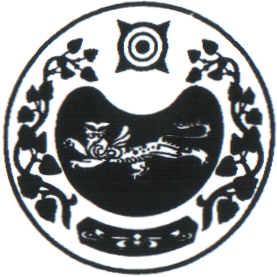 ПОСТАНОВЛЕНИЕот  28.01.2020г.   № 2-паал ЧарковО внесении изменений  в постановление от 29.12.2014г. № 69-п«Об утверждении  Муниципальной программыэнергосбережения и повышения энергоэффективностимуниципального образования Чарковский  сельсоветна  2010-2020 годы»         В соответствии с Федеральным законом от 06.10.2003г. № 131-ФЗ «Об общих принципах организации местного самоуправления в Российской Федерации», (с последующими изменениями), руководствуясь Уставом муниципального образования Чарковский сельсовет, Администрация Чарковского сельсоветаПОСТАНОВЛЯЕТ:Внести изменения в муниципальную программу  «Энергосбережения и повышения энергоэффективности муниципального образования Чарковский  сельсовет на  2010-2020 годы»      следующие изменения:             - в наименовании  и тексте слова «Энергосбережения и повышения энергоэффективности муниципального образования Чарковский  сельсовет на  2010-2020 годы» заменить словами «Энергосбережения и повышения энергоэффективности муниципального образования Чарковский  сельсовет»;               - паспорт программы читать в новой редакции;             - таблицу 2 программы читать в новой редакции;             - таблицу П 4.1 программы читать в новой редакции.Настоящее постановление обнародовать на информационных стендах и на  официальном сайте Администрации в сети Интернет.Настоящее постановление вступает в силу после официального опубликования (обнародования).Контроль за исполнением настоящего постановления оставляю за собой.Глава Чарковского сельсовета                                                          Г.И.ДорохинаПАСПОРТ ПРОГРАММЫМуниципальная программа «Энергосбережения и повышения энергоэффективности МО Чарковский сельсовет»Таблица 2Приложение № 4Таблица П 4.1 Перечень программных мероприятий муниципальной программы «Энергосбережения и повышения энергоэффективности муниципального образования Чарковский  сельсовет на  2010-2020 годы»РОССИЯ ФЕДЕРАЦИЯЗЫХАКАС РЕСПУБЛИКАЗЫАFБАН ПИЛТIРI АЙМААЧАРКОВ ААЛ ЧОБIНIҢУСТАF ПАСТААРОССИЙСКАЯ ФЕДЕРАЦИЯРЕСПУБЛИКА ХАКАСИЯУСТЬ-АБАКАНСКИЙ РАЙОНАДМИНИСТРАЦИЯ ЧАРКОВСКОГО  СЕЛЬСОВЕТАНаименование ПрограммыМуниципальная программа «Энергосбережения и повышения энергоэффективности  МО Чарковский сельсовет.» Основание разработки ПрограммыФедеральный закон от 23.11.2009г. № 261-ФЗ «Об энергосбережении и повышении энергоэффективности и о внесении изменений в отдельные законодательные акты Российской Федерации».Постановление № 1225 от 31.12.2009г. «О требованиях к региональным и муниципальным программам в области энергосбережения и повышения энергетической эффективности».Постановление Правительства Республики Хакасия от 12.02.2010г. № 43 «О концепции по повышению эффективности энергетического сектора экономики Республики Хакасия на 2010-2015 годы и на перспективу до 2020 года».Муниципальныйзаказчик ПрограммыАдминистрация муниципального образования Чарковский сельсоветРазработчик Программы ООО «ТЕПЛОСЕРВИС»Основные цели Программыобеспечение рационального использования топливно-энергетических ресурсов за счет реализации энергосберегающих мероприятий и повышения энергетической эффективности в бюджетной сфере и жилом секторе;снижение расходов бюджета на потребление энергоресурсов и перевод экономики бюджетной сферы на энергосберегающий путь развития;реализация энергосберегающих мероприятий для достижения планируемых значений целевых показателей в области энергосбережения и повышения энергетической эффективности потребления топливно-энергетических ресурсов;Основные задачи Программыобеспечение ежегодного снижения в сопоставимых условиях объемов потребления энергоресурсов бюджетными учреждениями не менее чем на три процента в течение пяти лет от объема фактически потребленных энергоресурсов в 2009 году;до 31 декабря 2012 года организовать 100% проведение энергетических обследований органов местного самоуправления, наделенных правами юридических лиц, организаций с участием муниципального образования, организаций осуществляющих регулируемые виды деятельности;до 1 января 2011 года обеспечить учет всего объема потребляемых энергетических ресурсов в бюджетной сфере муниципального образования;нормирование и установление обоснованных лимитов потребления энергетических ресурсов;расширение практики применения энергосберегающих технологий при модернизации, реконструкции и капитальном ремонте основных фондов.Важнейшие целевые показатели, позволяющие оценить ход реализации Программыэкономия тепловой энергии в натуральном и стоимостном выражении для фактических и сопоставимых условийэкономия электрической энергии в натуральном и стоимостном выражении для фактических и сопоставимых условий;экономия топлива в натуральном и стоимостном выражении для фактических и сопоставимых условий;доля бюджетных учреждений, финансируемых за счет бюджета муниципального образования, в общем объеме бюджетных учреждений, в отношении которых проведено обязательное энергетическое обследование.Объемы и источники финансированияОбщий объем финансирования – 1082,9в т.ч. средства РХ- 726,9 тыс. руб. местный  бюджет -357,7 тыс. руб.2010- 15,92011- 85,42012- 300,7 2013 – 183,02014 – 5,02020 -  491,9 в т.ч.  бюджет РХ – 487,0Статус№ п/пНаименование муниципальной программыосновных мероприятий и мероприятийОтветственный исполнитель, соисполнительКод бюджетной классификацииКод бюджетной классификацииКод бюджетной классификацииКод бюджетной классификациирасходы руб, годырасходы руб, годырасходы руб, годырасходы руб, годырасходы руб, годырасходы руб, годырасходы руб, годырасходы руб, годыОжидаемый результатОсновные направления реализацииСвязь с показателями муниципальной программы(номер показателя характеризующего результат реализации основного мероприятияСтатус№ п/пНаименование муниципальной программыосновных мероприятий и мероприятийОтветственный исполнитель, соисполнительГРБСРзПзЦСРВР20102011201220132014202020212022Ожидаемый результатОсновные направления реализацииСвязь с показателями муниципальной программы(номер показателя характеризующего результат реализации основного мероприятияМуниципальная программаМуниципальная программа «Энергосбережения и повышения энергоэффективности  МО Чарковский сельсовет.»Всего159348542530067718399350004918700,000,00Муниципальная программаМуниципальная программа «Энергосбережения и повышения энергоэффективности  МО Чарковский сельсовет.»Администрация Чарковского сельсоветаОсновное мероприятие 1Модернизация уличного освещения населенных пунктов МО Чарковский сельсоветАдминистрация Чарковского сельсовета0130130503050341001S15202401593485425300677183993500048700,000,00Модернизация уличного освещения населенных пунктов МО Чарковский сельсоветПовышение энергоэффективности в бюджетной сфере, повышение энергоэффективности в коммунальной инфраструктуре и жилищном фондеОсновное мероприятие 1Модернизация уличного освещения населенных пунктов МО Чарковский сельсоветАдминистрация Чарковского сельсовета013013050305034100171520240487000Модернизация уличного освещения населенных пунктов МО Чарковский сельсоветПовышение энергоэффективности в бюджетной сфере, повышение энергоэффективности в коммунальной инфраструктуре и жилищном фондеОсновное мероприятие 1Модернизация уличного освещения населенных пунктов МО Чарковский сельсоветАдминистрация Чарковского сельсоветаМодернизация уличного освещения населенных пунктов МО Чарковский сельсоветПовышение энергоэффективности в бюджетной сфере, повышение энергоэффективности в коммунальной инфраструктуре и жилищном фонде№п/пНаименование мероприятийСрок выполненияОбъемы финансирования, тыс.рублейОбъемы финансирования, тыс.рублейИсполнители№п/пНаименование мероприятийСрок выполненияМОРХИсполнители1.Проведение энергетического обследованияФинансирование не требуетсяФинансирование не требуетсяФинансирование не требуетсяАдминистрация Чарковского сельсовета2.Модернизация уличного освещения населенных пунктов муниципального образования Чарковский сельсовет2020 год4,9487,0Администрация Чарковского сельсоветаВСЕГОВСЕГО4,9487,0